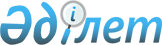 О внесении изменения в постановление акимата города Экибастуза от 4 мая 2010 года N 396/5 "О порядке отбора работодателей предлагающих организацию социальных рабочих мест"
					
			Утративший силу
			
			
		
					Постановление акимата города Экибастуза Павлодарской области от 01 июля 2011 года N 527/6. Зарегистрировано Департаментом юстиции Павлодарской области 26 июля 2011 года N 12-3-301. Утратило силу постановлением акимата города Экибастуза Павлодарской области от 23 августа 2011 года N 751/7      Сноска. Утратило силу постановлением акимата города Экибастуза Павлодарской области от 23.08.2011 N 751/7.

      В соответствии с подпунктом 13) пункта 1 статьи 31 Закона Республики Казахстан "О местном государственном управлении и самоуправлении в Республике Казахстан" от 23 января 2001 года, в целях организации отбора работодателей, предлагающих организацию социальных рабочих мест для трудоустройства безработных из целевых групп населения акимат города Экибастуза ПОСТАНОВЛЯЕТ:



      1. Внести в постановление акимата города Экибастуза от 4 мая 2010 года N 396/5 "О порядке отбора работодателей предлагающих организацию социальных рабочих мест" (далее - постановление) (зарегистрировано в Реестре государственной регистрации нормативных правовых актов N 12-3-266, опубликовано 27 мая 2010 года в газетах "Отарқа" N 22 и "Экибастузское обозрение" N 20) следующее изменение:



       пункт 1 постановления исключить.



      2. Контроль за исполнением данного постановления возложить на заместителя акима города Экибастуза Оспанкулова Г.А.



      3. Настоящее постановление вводится в действие по истечении 10 (десяти) календарных дней после дня его первого официального опубликования.      Аким города Экибастуза                     А. Вербняк
					© 2012. РГП на ПХВ «Институт законодательства и правовой информации Республики Казахстан» Министерства юстиции Республики Казахстан
				